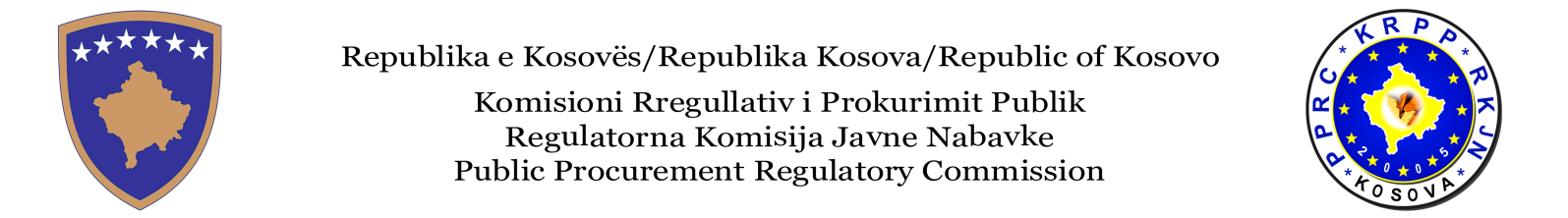 Në pajtim me nenin 87, paragrafi 2, nën paragrafi 2.8 i Ligjit Nr. 04/L-042 për Prokurimin Publik, i ndryshuar dhe plotësuar me Ligjin Nr. 04/L-237, Ligjin Nr. 05/L-068 dhe Ligjin Nr. 05/L-092,  dhe RROUP, KRPP  nxjerrë këtë:N J O F T I M PËR OE dhe AKKomisioni Rregullativ i Prokurimit Publik (KRPP) njofton të gjithë Operatoret Ekonomik  dhe Autoritetet Kontraktuse se në pajtim me RROUP, paragrafi 33.14 janë ndermarrë veprimet teknike ne sistemet te prokurimit elektronik ( është bërë ndalimi i hapjeve te ofertave per aktivitetete e prokurimit të datës 24.03.2021 dhe afatin e fundit per dorezimin e ofertave/aplikacioneve pas orës 12:00pm) te cilat veprime do te mundesojne që të gjitha aktivitetet e prokurimit te te njejtes dite (me afatin e fundit per dorezimin e ofertave/aplikacioneve pas orës 12:00pm) dhe te prekura nga pengesave teknike te shtyhen per nje afat tjeter per dergimin e ofertave elektronike nga ana e OE të cilët për arsye teknike ( të raportuara dhe konfirmuara) nuk kanë mundur tw përgadisin dhe dorëzojnë ofertat në menyrë të suksesshme.Obligohen AK-se që të veprojnë në pajtim me RROUP paragrafi 33.14 dhe nën-paragrafet përkatëse.Tavolina Ndihmëse e TI dhe administrimit te sistemit te prokurimit elektronik- KRPPPrishtinë, 24.03.2021